EGG BREAKFAmBACON & EGGS   12.75HAM & EGGS  12.75	IEGG BEATERS 1.95lSAUSAGES & EGGS 14.75CHOICE OF :   ALL-BEEF    OR   PORK-PATTY SAUSAGE.BACK BACON & EGGS  13.25TURKEY BACON & EGGS  12.75RANCHERS  BREAKFAST	15.258 OZ SALISBURY STEAK , 2 EGGSVALLEY  BREAKFAST	15.oo3 EGGS, 1SAUSAGE, 1SLICE HAM & 2 BACON STRIPS(No SUBSTITUTIONS}ONE EGG BREAKFAST	8.50TWO EGGS BREAKFAST  10.00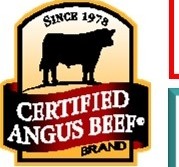 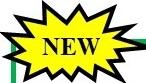 OUR BEEFIS EXCEPTIONAL. IT OFFERS THEINCREDIBLE FLAVOR, TENDERNESS AND JUICINESS ONLY FOUND IN CERTIFIED ANG US BEEF BRAND.STEAK & EGGS7oz SIRLOIN	21.00